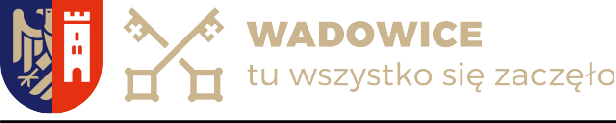 Przepisy Gry
Gminna Orlikowa Liga Amatorów w WadowicachRozgrywki prowadzone będą systemem każdy z każdym w dwóch ligach – pierwszej i drugiej. Po każdej edycji, na wiosnę i na jesień, mistrz drugiej ligi awansuje do pierwszej ligi, a ostatni zespół pierwszej ligi spada do drugiej. Szczegółowy system rozgrywek uzależniony jest od ilości zgłoszonych drużyn.Czas gry: 2x25 minut System gry 5+BR w polu gry.Auty wykonujemy poprzez podanie z linii autowej.Bramkarz wznawia grę od bramki poprzez wrzut piłki w pole gry, do połowy boiska, bądź podanie nogą.Po każdym zdobytym golu grę wznawiamy od środka boiska.Zmiany hokejowe, lotne.Rezerwowi przebywają zawsze na połowie swojego bramkarza poza polem gry.Reszta przepisów zgodnie z zasadami PZPN.
Koordynator nadzoruje prawidłowy przebieg rozgrywek i zgodność ich przebiegu z niniejszym regulaminem. Ponadto koordynator:weryfikuje wyniki spotkań,opracowuje terminarz spotkań,zapewnia obsadę sędziowską,prowadzi statystyki dotyczące rozgrywek,rozpatruje protesty zgłoszone przez drużyny w trakcie rozgrywek,umieszcza informacje o rozgrywkach na stronie internetowej www.wadowice.pl oraz facebookowej www.facebook.com/orlikwadowice.Organizator zapewnia wyłącznie doraźną pomoc przy urazach (otarcia, oparzenia, dezynfekcja ran, zabezpieczenie ran: plaster, bandaż), jednocześnie nie ponosiodpowiedzialności prawnej za udział w rozgrywkach chorych i powstałych z tego powodu wypadkach, a także skutki wypadków w czasie gry każdego z zawodników. Każdy zawodnikponosi własną odpowiedzialność w tych rozgrywkach. Organizatorzy nie ponoszą odpowiedzialności za powstałe wypadki podczas zmagań ligowych.
Obowiązkowe obuwie do gry to obuwie z płaską podeszwą (mogą być buty typu turfy lub z przeznaczeniem na sztuczną murawę).Rozgrywki odbywać się będą według terminarza opracowanego przez organizatora. Zostanie on zamieszczony na stronie facebookowej www.facebook.com/orlikwadowice.
oraz przekazany kierownikom drużyn na spotkaniu organizacyjnym.Inauguracja rozgrywek odbędzie się 17 września 2020.Wszystkie mecze rozegrane zostaną na boisku Orlik w Wadowicach w każdy czwartek od godziny 18:30.Uprawnionym zawodnikiem jest ten, który widnieje na liście zbiorczej drużyny. Udział w spotkaniu nieuprawnionego zawodnika będzie równoznaczny z przyznaniem walkowera dla drużyny przeciwnej.Kierownicy drużyn zobowiązani są przed zawodami do czytelnego wpisania imion i nazwisk swoich zawodników do protokołu zgodnie z numeracją na koszulkach oraz podpisania.
Istnieje możliwość składania protestów odnośnie tożsamości zawodników drużyny przeciwnej przez kapitanów lub kierowników. Mają oni prawo zażądać okazania dowodu tożsamości zawodnika, co do którego istnieje podejrzenie. Protest taki można składać u koordynatora lub sędziego prowadzącego zawody nie później niż po zakończeniu meczu.Drużyny powinny występować w jednolitych strojach sportowych z numeracją na plecach.Opiekunowie oraz kapitanowie drużyn ponoszą odpowiedzialność za zachowanie swoich zawodników przed, w trakcie i po zakończeniu turnieju. W przypadku uszkodzenia mienia obiektu sportowego zespoły obciążone zostaną kosztami naprawy.Na terenie całego obiektu obowiązuje całkowity zakaz spożywania alkoholu i środków odurzających lub innych podobnie działających substancji.Za niewłaściwe zachowanie się zawodników, opiekunów drużyn lub trenerów dana drużyna może być wykluczona z rozgrywek – decyzję podejmują sędziowie oraz koordynator GOLA.Szczegółową interpretację regulaminu rozgrywek, zgłoszone protesty oraz sprawy nie ujęte w ww. regulaminie pozostawia się w gestii organizatorów.